Publicado en Madrid el 26/01/2024 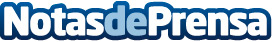 La Xunta de Galicia declara Iniciativa Empresarial Prioritaria al Proyecto de Gestión Forestal Sostenible de Talentya Digital Global Solutions en Pedrafita do Cebreiro, LugoEl proyecto tiene como objeto la puesta en operación de una planta de generación de energías renovables bajo un modelo de industria 4.0 basada en Biomasa Forestal: fabricación de pellets y cogeneración eléctrica, contará con una inversión rondará los 30 millones de euros y generará alrededor de 50 empleos directos y unos 100 indirectosDatos de contacto:En Ke Medio BroadcastingDG912792470Nota de prensa publicada en: https://www.notasdeprensa.es/la-xunta-de-galicia-declara-iniciativa_1 Categorias: Nacional Finanzas Inteligencia Artificial y Robótica Galicia Turismo Logística Sostenibilidad http://www.notasdeprensa.es